INFORMACJA
o wyborze najkorzystniejszej ofertyDziałając na podstawie art. 253 ust. 1 oraz ust. 2 ustawy z dnia 11 września 2019 roku Prawo zamówień publicznych (Dz.U.2023.1605 t.j.) w związku z art. 239 i następnymi oraz art. 266 tej ustawy Zamawiający – Gmina Wiskitki – informuje o wyborze najkorzystniejszej oferty 
w postępowaniu pn. „Odbiór, transport i zagospodarowanie odpadów komunalnych z Punktu Selektywnej Zbiórki Odpadów Komunalnych położonego w Guzowie".W postępowaniu wpłynęły 2 oferty. Punktacja przedstawia się następująco:Mając na uwadze powyższe zestawienie dokonuje się wyboru najkorzystniejszej oferty – w postępowaniu zostaje wybrana oferta nr 2.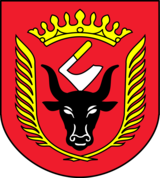 GMINA WISKITKIWiskitki, dnia 25 kwietnia 2024 r.IZRK.271.7.2024L.p.WykonawcaPunktacja dla kryteriówPunktacja łącznaMiejsce w rankingu ofertUwagi1.PreZero Service Centrum Sp. z o. o.ul. Łąkoszyńska 12799-300 KutnoKryterium : 37,80 pktKryterium : 20 pktKryterium : 20 pkt77,80 pkt1brak2. AVIO-STAR Grażyna Domańskaul. Płytowa 103-046 Warszawa1.Kryterium : 60 pkt2.Kryterium : 20 pkt3.Kryterium : 20 pkt100 pkt2brak